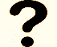 A Lei LOOK e os English Learner Parent Advisory Councils (Conselho dos Pais de Aprendizes de Inglês – ELPACs)Em 22 de novembro de 2017, o Governador Baker sancionou a Language Opportunity for Our Kids Act (Lei de Oportunidades Linguísticas para Nossas Crianças – Lei LOOK), cujo objetivo é aprimorar a educação dos English Learners (Aprendizes de Inglês – ELs). A nova lei criou mais oportunidades para a participação dos pais e responsáveis desses alunos em programas de aquisição da linguagem. O que são os ELPACs?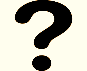 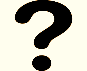 Os English Learner Parent Advisory Councils são compostos por pais e responsáveis legais de Aprendizes de Inglês. Como posso participar?A participação é voluntária e está aberta a todos os responsáveis legais e pais de alunos considerados Aprendizes de Inglês.Quem deve criar e implementar os ELPACs?Os distritos escolares ou associações educacionais que atendem a, no mínimo, 100 Aprendizes de Inglês, ou aqueles nos quais esses alunos correspondam a 5% do corpo discente, ainda que esse número seja inferior a 100, são obrigados a implementar os ELPACs. O mesmo deverá ocorrer em escolas cujo desempenho seja classificado como inferior ou cronicamente inferior. Quais são os deveres dos ELPACs?Os deveres do ELPAC incluem, entre outros:Criar um estatuto (regras) com as tarefas dos membros e os procedimentos operacionais;Aconselhar o distrito, o comitê escolar e o conselho diretor sobre assuntos relacionados aos Aprendizes de Inglês;Reunir-se regularmente com os líderes da escola ou do distrito para participar do planejamento e desenvolvimento de programas que promovam oportunidades educacionais para os Aprendizes de Inglês;Aconselhar o distrito ou a escola quanto às novas propostas de programas de aquisição da linguagem;Analisar os planos de melhoria do distrito e da escola com relação aos Aprendizes de Inglês; eReunir-se uma vez por ano, pelo menos, com o comitê ou conselho escolar.O sucesso dos ELPACs depende da criação de parcerias cooperativas, solidárias e confiáveis entre pais, funcionários e líderes escolares e membros da comunidade. Para mais informações sobre os ELPACs, acesse http://www.doe.mass.edu/ell/look-act.html